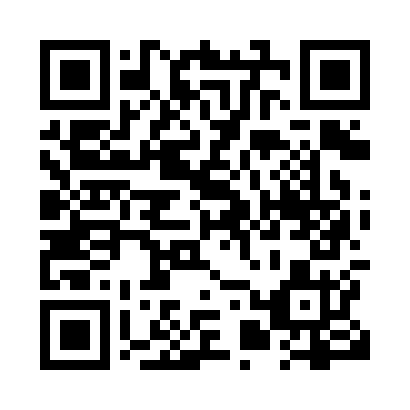 Prayer times for Pedley, Alberta, CanadaMon 1 Jul 2024 - Wed 31 Jul 2024High Latitude Method: Angle Based RulePrayer Calculation Method: Islamic Society of North AmericaAsar Calculation Method: HanafiPrayer times provided by https://www.salahtimes.comDateDayFajrSunriseDhuhrAsrMaghribIsha1Mon3:405:261:547:3410:2112:072Tue3:405:271:547:3410:2112:073Wed3:415:281:547:3410:2012:074Thu3:415:291:547:3410:2012:075Fri3:425:301:557:3410:1912:076Sat3:435:311:557:3310:1812:067Sun3:435:321:557:3310:1812:068Mon3:445:331:557:3310:1712:069Tue3:445:341:557:3210:1612:0510Wed3:455:351:557:3210:1512:0511Thu3:465:361:557:3210:1412:0512Fri3:465:371:567:3110:1312:0413Sat3:475:391:567:3110:1212:0414Sun3:485:401:567:3010:1112:0315Mon3:485:411:567:3010:1012:0316Tue3:495:421:567:2910:0912:0217Wed3:505:441:567:2810:0812:0218Thu3:505:451:567:2810:0612:0119Fri3:515:471:567:2710:0512:0020Sat3:525:481:567:2610:0412:0021Sun3:535:501:567:2610:0211:5922Mon3:535:511:567:2510:0111:5823Tue3:545:531:567:249:5911:5824Wed3:555:541:567:239:5811:5725Thu3:565:561:567:229:5611:5626Fri3:575:571:567:219:5511:5527Sat3:575:591:567:209:5311:5428Sun3:586:001:567:199:5111:5429Mon3:596:021:567:189:5011:5330Tue4:006:041:567:179:4811:5231Wed4:006:051:567:169:4611:51